Publicado en España el 22/12/2021 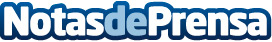 'Calma en tiempos de virus: hay que estar muerto 5 minutos al día'El amor, la enfermedad, la libertad, la amistad, el recuerdo y el lenguaje. Los temas principales de los que se necesita hablar en tiempos de virus y de los que trata el apasionante viaje de 'El médico y el viajero', la novela que recorre los senderos principales de la vida a través del diálogoDatos de contacto:Antonio Ruiz691130237Nota de prensa publicada en: https://www.notasdeprensa.es/calma-en-tiempos-de-virus-hay-que-estar-muerto Categorias: Nacional Literatura Sociedad http://www.notasdeprensa.es